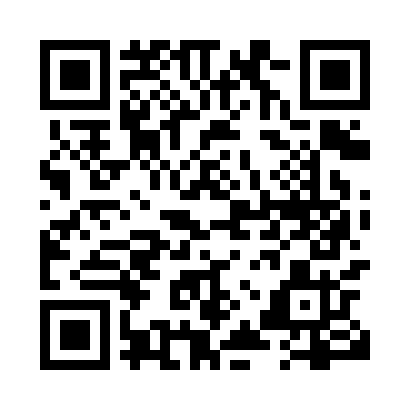 Prayer times for Dawsonville, New Brunswick, CanadaWed 1 May 2024 - Fri 31 May 2024High Latitude Method: Angle Based RulePrayer Calculation Method: Islamic Society of North AmericaAsar Calculation Method: HanafiPrayer times provided by https://www.salahtimes.comDateDayFajrSunriseDhuhrAsrMaghribIsha1Wed4:266:091:256:288:4110:242Thu4:246:071:246:298:4310:273Fri4:216:051:246:308:4410:294Sat4:196:041:246:318:4510:315Sun4:176:021:246:328:4710:336Mon4:156:011:246:328:4810:357Tue4:125:591:246:338:5010:378Wed4:105:581:246:348:5110:399Thu4:085:561:246:358:5210:4110Fri4:065:551:246:368:5410:4311Sat4:035:541:246:368:5510:4612Sun4:015:521:246:378:5610:4813Mon3:595:511:246:388:5810:5014Tue3:575:501:246:398:5910:5215Wed3:555:481:246:399:0010:5416Thu3:535:471:246:409:0110:5617Fri3:515:461:246:419:0310:5818Sat3:495:451:246:429:0411:0019Sun3:475:441:246:429:0511:0220Mon3:455:431:246:439:0611:0421Tue3:435:411:246:449:0811:0722Wed3:415:401:246:459:0911:0923Thu3:395:391:246:459:1011:1124Fri3:375:381:246:469:1111:1325Sat3:365:381:256:479:1211:1526Sun3:345:371:256:479:1311:1627Mon3:325:361:256:489:1411:1828Tue3:315:351:256:499:1511:2029Wed3:305:341:256:499:1611:2130Thu3:295:341:256:509:1711:2131Fri3:295:331:256:509:1811:22